INSTRUÇÕESEsta Instrução de Trabalho tem como objetivo orientar as Equipes de Campo dos escritórios do IDAF em relação à segregação e destinação de resíduos perigosos, em geral, Resíduos Biológicos ou Químicos, encaminhados  à Gerência de Diagnóstico Laboratorial (GEDLAB).O transporte dos resíduos é responsabilidade dos seus geradores, inclusive em caso de acidente no percurso. Portanto, para diminuir as chances de intercorrências no translado dos resíduos, sempre que possível, seria interessante que o descarte seja feito no próprio município através de parcerias com as unidades de saúde local, que fazem o descarte corretamente.O recebimento dos resíduos no GEDLAB estará condicionado ao cumprimento desta Instrução de Trabalho.É necessário o devido preenchimento do Formulário – FO-DDL-078, assinatura do responsável gerador e encaminhamento ao GEDLAB;É expressamente proibido o abandono de resíduos, sacolas ou caixas sem identificação nas dependências do GEDLAB.SEGREGAÇÃO E ACONDICIONAMENTOOs resíduos biológicos:Exemplos: luvas utilizadas nas coletas de campo, papel toalha sujo ou contaminado com o material possivelmente infectante, sacolas plásticas contaminadas, jalecos descartáveis, frascos de coleta, swabs, algodão, gaze, compressa, ponteiras e vacinas de agentes vivos ou atenuados.Estes resíduos devem ser acondicionados em sacos BRANCOS, contendo o símbolo universal de risco biológico de tamanho compatível com a quantidade (não ultrapassar 2/3 da capacidade máxima do saco). O encaminhamento dos resíduos ao GEDLAB deverá ser feito com os sacos devidamente fechados com fita, barbante ou realizando um nó no próprio saco de lixo. Não acondicionar material perfurocortante (ex: agulhas, vidros) diretamente em saco de lixo, utilize caixas coletoras apropriadas.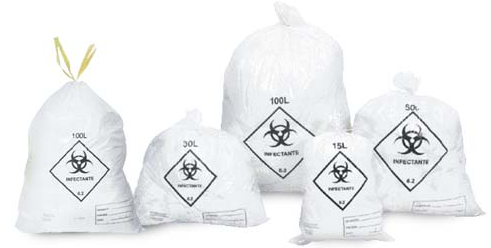 PerfurocortanteSão objetos considerados objetos perfurocortantesos materiais com potencial de causar ferimento perfurante ou cortante.Exemplo: agulhas, seringas com agulhas, escalpes, ampolas de vidro, lâminas de bisturi, lâminas de barbear, tubos capilares,  micropipetas, lâminas e lamínulas,  espátulas , ponteiras de pipetas automáticas , utensílios de vidro quebrados (pipetas, tubos de coleta sanguínea e placas de petri) e outros similares.Para o caso de objetos perfurocortantes é necessária segregação destes e o armazenamento em caixas coletoras apropriadas. Exemplo:Caixa Descarpack ou PolarFix.Ao atingir a marca tracejada no recipiente, o mesmo deverá ser fechado, e então, encaminhado ao GEDLAB.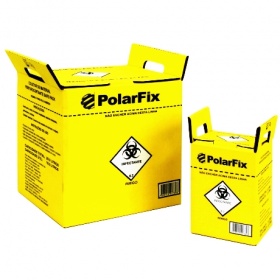 B) Os resíduos químicos:São resíduos químicos: substâncias e produtos químicos rejeitados (vencidos ou em desuso), os resíduos provenientes de campanhas ou inquéritos sorológicos, produtos hormonais, antimicrobianos, líquido de Vallée, formol, medicamentos, desinfetantes, T-61, e qualquer outro produto com uma das seguintes características: inflamabilidade, corrosividade, reatividade ou toxicidade.Estes resíduos devem ser separados e armazenados nos próprios frascos de origem ou em compartimentos ou frascos que possuam tampa rosqueávelvedante e devidamente identificados pelo operador gerador.Quando forem utilizadas bombonas ou galões de 20 litros ou mais, estes devem ser preenchidos até 3/4 da capacidade total.Caso sejam utilizados frascos de volume inferior a 20 litros, os mesmos deverão ser acondicionados em caixa de papelão de tamanho compatível, que será lacrada e identificada por meio de etiqueta adesiva.Não acondicionar em uma mesma caixa produtos químicos incompatíveis, mesmo que haja espaço sobrando na mesma (Resolução 420/2004 - ANTT). (Tabela 1 – Produtos químicos incompatíveis). Para evitar atrito entre os frascos, colocar jornal ou papelão entre eles.Comunique antecipadamente o envio de resíduos químicos ao GEDLAB.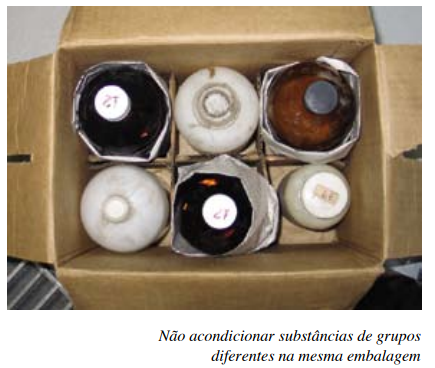 REFERÊNCIASASSOCIAÇÃO BRASILEIRA DE NORMAS TÉCNICAS. NBR 10004:2004: Resíduos sólidos – Classificação. Rio de Janeiro, p. 71. 2004.ASSOCIAÇÃO BRASILEIRA DE NORMAS TÉCNICAS. NBR 12807:1993: Resíduos de serviços de saúde. Rio de Janeiro, p. 3. 1992.ASSOCIAÇÃO BRASILEIRA DE NORMAS TÉCNICAS. NBR 12808:1993: Resíduos de serviços de saúde. Rio de Janeiro, p. 3. 1992.ASSOCIAÇÃO BRASILEIRA DE NORMAS TÉCNICAS. NBR 12809:1993: Manuseio de resíduos de serviços de saúde. Rio de Janeiro, p. 4. 1992.FMUSP-HC. Cartilha de Orientação de descarte de resíduo no Sistema FMUSP-HC.p. 40. Disponível em: http://www2.fm.usp.br/gdc/docs/cep_5_grss_2_cartilha.pdf. Acessado em: 20/02/2018.Plano de Controle Ambiental do Idaf/ES.FORMULÁRIO PARA PREENCHIMENTO E ENVIO AO GEDLAB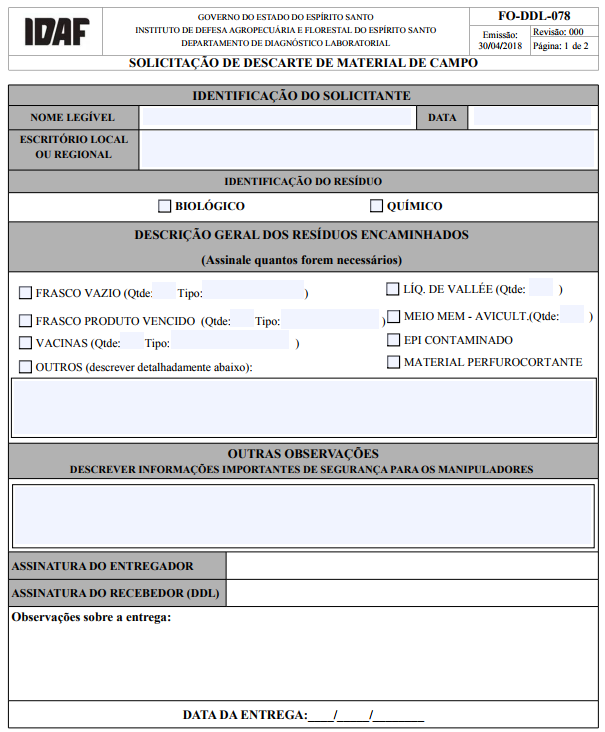 Tabela 1 - Produtos Químicos Incompatíveis. Os códigos entre chaves indicam a classificação em {1} ácido , {2} base , {3} oxidante , {4} redutor , {5} metal ou liga, {6} hidrolisável*. Tabela construída com dados da referência 2 e de Tabelas Merck® para laboratório.*Hidrolisável neste contexto refere-se a materiais que reagem com a água.DESTINAÇÃO DOS RESÍDUOS QUÍMICOS E BIOLÓGICOS DO CAMPOsubstânciaIncompatível comacetilenocloro {3}, bromo {3}, flúor {3}, cobre {5}, prata {5} , mercúrio {5}acetonaácido nítrico {1}, ácido sulfúrico {1}ácido acético {1}óxido de cromo(VI) {1}, ácido nítrico {1}, álcoois, etilenoglicol, ácido perclórico {1} , peróxidos {3}, permanganatos {3}.ácido cianídrico {1}ácido nítrico {1}, álcalis {2}ácido fluorídrico {1}amoníaco {2} e gás amônia {2}ácido nítrico concentrado {1}ácido acético {1}, anilina {2}, óxido de cromo(VI) {3} {1}, ácido cianídrico, sulfeto de hidrogênio, cobre {5}, bronze {5}, acetona, álcool, líquidos e gases inflamáveis. ácido oxálico {1}prata {5} e mercúrio {5}ácidoperclórico {1}anidrido acético {6} {1}, ácido acético {1}, bismuto e suas ligas {5}, álcoois, papel, madeira, graxas e óleosácido sulfúrico {1} cloratos {3}, percloratos {3}, permanganatos {3}alquil alumínio {6}águaamoníaco e gás amônia {2}mercúrio {5}, cloro {3}, bromo {5}, iodo {3}, hipoclorito de cálcio {3}, ácidofluorídrico {1}anilina {2}ácido nítrico {1} {3} e peróxido de hidrogênio {3}arseniatosagentes redutores {4} (geram arsina) azidasácidos (geram azida de hidrogênio) {1}bromo {3}amoníaco {2}, acetileno, butadieno, butano, metano, propano, hidrogênio, benzina, benzeno, metais em pó {5}, carbeto de sódio {6}cal (óxido de cálcio) {2}água e ácidos (exotérmica) {1}carvão ativado {4}hipoclorito de cálcio {3}, oxidantes {3}cianetosácidos {1} (geram ácido cianídrico)cloratos {3}sais de amônio, ácidos {1} , metais em pó {5}, enxôfre, substâncias orgânicas inflamáveis ou em pó.cloro {3}amônia {2}, acetileno, butadieno, butano, metano, propano, hidrogênio, benzina, benzeno, metais em pó {5}, carbeto de sódio {6}cobre {5}acetileno, peróxido de hidrogênio {3}dióxido de cloro {3}amônia {2}, metano, fosfina {4}, sulfeto de hidrogênioflúor {3}oxida quase tudo, guarde-o em separado.fósforo (branco) {4}álcalis {2} (geram fosfina), ar, oxigênio {3}, enxôfre, compostos com oxigêniohidrazina {4}peróxido de hidrogênio {3}, ácido nítrico {1} {3}, outros oxidantes {3}hidrocarbonetosflúor {3}, cloro {3}, bromo {3}, óxido de cromo(VI) {3} {1}, peróxido de sódio {3}hidroperóxido de cumeno {3}ácidos orgânicos {1} e inorgânicos {1}hipocloritos {3}ácidos {1} (geram cloro e ácido hipocloroso)iodo {3}acetileno, amoníaco {2}, gás amônia {2}, hidrogênio.líquidos inflamáveisnitrato de amônio, óxido de cromo(VI) {1} {3}, peróxido de hidrogênio {3}, ácido nítrico {1} {3}, peróxido de sódio {3}, halogênios {3}mercúrio {5}acetileno, amônia {2}, amoníaco {2}metais alcalinos {5} {6}água, hidrocarbonetos halogenados, dióxido de carbono, halogênios {3}nitrato de amônioácidos {1}, metais em pó {5}, líquidos inflamáveis, cloratos {3}, nitritos {3}, enxôfre, substâncias orgânicas inflamáveis ou em pó.nitratosácido sulfúrico {1} {3}(gera dióxido de nitrogênio)nitritos {3}ácidos {1} (geram fumos nitrosos), nitrato de amônio, sais de amônio.nitroparafinasbases inorgânicas {2}, aminas {2}óxido de cromo (VI)(ácido crômico) {1} {3}ácido acético {1}, naftaleno, cânfora, glicerina, benzina, álcoois, líquidos inflamáveisoxigênio (gás puro) {3}óleos, graxas, hidrogênio, substâncias inflamáveis.perclorato de potássio {3}sais de amônio, ácidos {1} , metais em pó {5}, enxôfre, substâncias orgânicas inflamáveis ou em pó.permanganato de potássio {3}glicerina, etilenoglicol, benzaldeído, ácido sulfúrico {1} {3}peróxido de hidrogênio {3}cobre {5}, cromo {5}, ferro {5}, metais {5}, sais metálicos, álcoois, acetona, substâncias orgânicas, anilina {2}, nitrometano, substâncias inflamáveis sólidas ou líquidasperóxido de sódio {3}substâncias oxidáveis {3}, metanol, etanol, ácido acético glacial {1}, anidrido acético {1} {6}, disulfeto de carbono, glicerina, etilenoglicol, acetato de etila, acetato de metila, furfural, benzaldeído, peróxidos orgânicos {3}ácidos orgânicos {1} ou inorgânicos {1}prata {5}acetileno, ácido oxálico {1} {4}, ácido tartárico {1}, sais de amônio selenetos {4}redutores {4} (geram seleneto de hidrogênio)sulfeto de hidrogênio ácido nítrico fumegante {1} {3}, gases oxidantes {3}sulfetos {4}ácidos {1} (geram sulfeto de hidrogênio)teluretosredutores {4} (geram telureto de hidrogênio) {4}CONTROLE DE ALTERAÇÕES E APROVAÇÕESCONTROLE DE ALTERAÇÕES E APROVAÇÕESCONTROLE DE ALTERAÇÕES E APROVAÇÕESCONTROLE DE ALTERAÇÕES E APROVAÇÕESCONTROLE DE ALTERAÇÕES E APROVAÇÕESCONTROLE DE ALTERAÇÕES E APROVAÇÕESCONTROLE DE ALTERAÇÕES E APROVAÇÕESCONTROLE DE ALTERAÇÕES E APROVAÇÕESCONTROLE DE ALTERAÇÕES E APROVAÇÕESCONTROLE DE ALTERAÇÕES E APROVAÇÕESCHECK LIST PARA APROVAÇÃOCHECK LIST PARA APROVAÇÃOCHECK LIST PARA APROVAÇÃOCHECK LIST PARA APROVAÇÃOCHECK LIST PARA APROVAÇÃOCHECK LIST PARA APROVAÇÃOCHECK LIST PARA APROVAÇÃOCHECK LIST PARA APROVAÇÃOCHECK LIST PARA APROVAÇÃOCHECK LIST PARA APROVAÇÃO,(S) SIM, (N) NÃO  (NA) NÃO SE APLICARESPONSÁVELRESPONSÁVELATUALIZADO NÚMERO DA REVISÃO?ATUALIZADO NÚMERO DA REVISÃO?ATUALIZADO NÚMERO DA REVISÃO?ATUALIZADO NÚMERO DA REVISÃO?ATUALIZADO NÚMERO DA REVISÃO?ATUALIZADO NÚMERO DA REVISÃO?,(S) SIM, (N) NÃO  (NA) NÃO SE APLICARESPONSÁVELRESPONSÁVELATUALIZADA DATA DE EMISSÃO?ATUALIZADA DATA DE EMISSÃO?ATUALIZADA DATA DE EMISSÃO?ATUALIZADA DATA DE EMISSÃO?ATUALIZADA DATA DE EMISSÃO?ATUALIZADA DATA DE EMISSÃO?,(S) SIM, (N) NÃO  (NA) NÃO SE APLICARESPONSÁVELRESPONSÁVELREGISTRADO AS ALTERAÇÕES NO HISTÓRICO?REGISTRADO AS ALTERAÇÕES NO HISTÓRICO?REGISTRADO AS ALTERAÇÕES NO HISTÓRICO?REGISTRADO AS ALTERAÇÕES NO HISTÓRICO?REGISTRADO AS ALTERAÇÕES NO HISTÓRICO?REGISTRADO AS ALTERAÇÕES NO HISTÓRICO?,(S) SIM, (N) NÃO  (NA) NÃO SE APLICARESPONSÁVELRESPONSÁVELRETIRADO DE USO DOCUMENTOS COM REVISÃO OBSOLETA?RETIRADO DE USO DOCUMENTOS COM REVISÃO OBSOLETA?RETIRADO DE USO DOCUMENTOS COM REVISÃO OBSOLETA?RETIRADO DE USO DOCUMENTOS COM REVISÃO OBSOLETA?RETIRADO DE USO DOCUMENTOS COM REVISÃO OBSOLETA?RETIRADO DE USO DOCUMENTOS COM REVISÃO OBSOLETA?,(S) SIM, (N) NÃO  (NA) NÃO SE APLICARESPONSÁVELRESPONSÁVELFINALIZADOS/FECHADOS OS REGISTROS EM USO ORIUNDOS DESSE DOCUMENTO?FINALIZADOS/FECHADOS OS REGISTROS EM USO ORIUNDOS DESSE DOCUMENTO?FINALIZADOS/FECHADOS OS REGISTROS EM USO ORIUNDOS DESSE DOCUMENTO?FINALIZADOS/FECHADOS OS REGISTROS EM USO ORIUNDOS DESSE DOCUMENTO?FINALIZADOS/FECHADOS OS REGISTROS EM USO ORIUNDOS DESSE DOCUMENTO?FINALIZADOS/FECHADOS OS REGISTROS EM USO ORIUNDOS DESSE DOCUMENTO?,(S) SIM,(N) NÃO(NA) NÃO SE APLICAGERENTE DA QUALIDADEGERENTE DA QUALIDADERECOLHIDAS AS CÓPIAS CONTROLADAS?RECOLHIDAS AS CÓPIAS CONTROLADAS?RECOLHIDAS AS CÓPIAS CONTROLADAS?RECOLHIDAS AS CÓPIAS CONTROLADAS?RECOLHIDAS AS CÓPIAS CONTROLADAS?RECOLHIDAS AS CÓPIAS CONTROLADAS?,(S) SIM,(N) NÃO(NA) NÃO SE APLICAGERENTE DA QUALIDADEGERENTE DA QUALIDADEREALIZADA A REVISÃO PELO SGQ?REALIZADA A REVISÃO PELO SGQ?REALIZADA A REVISÃO PELO SGQ?REALIZADA A REVISÃO PELO SGQ?REALIZADA A REVISÃO PELO SGQ?REALIZADA A REVISÃO PELO SGQ?,(S) SIM,(N) NÃO(NA) NÃO SE APLICAGERENTE DA QUALIDADEGERENTE DA QUALIDADEEMITIDA NOVAS CÓPIAS CONTROLADAS?EMITIDA NOVAS CÓPIAS CONTROLADAS?EMITIDA NOVAS CÓPIAS CONTROLADAS?EMITIDA NOVAS CÓPIAS CONTROLADAS?EMITIDA NOVAS CÓPIAS CONTROLADAS?EMITIDA NOVAS CÓPIAS CONTROLADAS?,(S) SIM,(N) NÃO(NA) NÃO SE APLICAGERENTE DA QUALIDADEGERENTE DA QUALIDADEAPRESENTADO OS REGISTROS FINALIZADOS/FECHADOS?APRESENTADO OS REGISTROS FINALIZADOS/FECHADOS?APRESENTADO OS REGISTROS FINALIZADOS/FECHADOS?APRESENTADO OS REGISTROS FINALIZADOS/FECHADOS?APRESENTADO OS REGISTROS FINALIZADOS/FECHADOS?APRESENTADO OS REGISTROS FINALIZADOS/FECHADOS?,(S) SIM,(N) NÃO(NA) NÃO SE APLICAGERENTE DA QUALIDADEGERENTE DA QUALIDADEDOCUMENTO REGISTRADO NA LISTA MESTRA?DOCUMENTO REGISTRADO NA LISTA MESTRA?DOCUMENTO REGISTRADO NA LISTA MESTRA?DOCUMENTO REGISTRADO NA LISTA MESTRA?DOCUMENTO REGISTRADO NA LISTA MESTRA?DOCUMENTO REGISTRADO NA LISTA MESTRA?Nº. DA REVISÃONº. DA REVISÃODATA EMISSÃODATA EMISSÃODATA EMISSÃOCÓDIGOCÓDIGOPÁGINAHISTÓRICO DAS ALTERAÇÕES DA REVISÃORESPONSÁVEL PELA REVISÃO00000030/04/201830/04/201830/04/2018---Primeira emissão do documentoThiago Farias da Silva00100115/06/201815/06/201815/06/2018AA-Alterações das novas siglas Thiago Farias da Silva00200201/02/201901/02/201901/02/2019AATodosThiago Farias da SilvaCódigo ModificaçõesCódigo ModificaçõesCódigo ModificaçõesCódigo ModificaçõesCódigo Modificações(A) Alteração; (I) Inclusão; (E) Exclusão.(A) Alteração; (I) Inclusão; (E) Exclusão.(A) Alteração; (I) Inclusão; (E) Exclusão.(A) Alteração; (I) Inclusão; (E) Exclusão.(A) Alteração; (I) Inclusão; (E) Exclusão.ANÁLISE CRÍTICA E APROVAÇÃOANÁLISE CRÍTICA E APROVAÇÃOANÁLISE CRÍTICA E APROVAÇÃOANÁLISE CRÍTICA E APROVAÇÃOANÁLISE CRÍTICA E APROVAÇÃOANÁLISE CRÍTICA E APROVAÇÃOANÁLISE CRÍTICA E APROVAÇÃOANÁLISE CRÍTICA E APROVAÇÃOANÁLISE CRÍTICA E APROVAÇÃOANÁLISE CRÍTICA E APROVAÇÃOELABORAÇÃOELABORAÇÃOELABORAÇÃOELABORAÇÃOELABORAÇÃOELABORAÇÃOREVISÃO E APROVAÇÃOREVISÃO E APROVAÇÃOREVISÃO E APROVAÇÃOREVISÃO E APROVAÇÃOREVISÃO E APROVAÇÃOREVISÃO E APROVAÇÃO